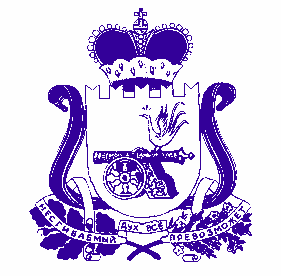 АДМИНИСТРАЦИЯ  муниципального  образования«Духовщинский  район»  Смоленской  областиРАСПОРЯЖЕНИЕОт 09 02 2017 № 23- рВнести в приложение к распоряжению Администрации муниципального образования «Духовщинский район» Смоленской области от 25.07.2016 № 165-р «Об утверждении Перечня муниципальных услуг (функций), оказываемых Администрацией муниципального образования «Духовщинский район» Смоленской области и муниципальными учреждениями, расположенными на территории муниципального образования «Духовщинский район» Смоленской области» следующие изменения:- исключить пункт 24:- дополнить пунктами 47, 48 и 49 следующего содержания:О внесении изменений в распоряжение Администрацией муниципального образования «Духовщинский район» Смоленской области от 25.07.2016 № 165-р47Предоставление земельных участков гражданам, имеющим трех и более детей, в собственность бесплатно для индивидуального жилищного строительства-а) постановление Администрации муниципального образования «Духовщинский район» Смоленской области от 30.12.2016 № 474б) Административный регламент по предоставлению Администрацией муниципального образования «Духовщинский район» Смоленской области муниципальной услуги «Предоставление земельных участков гражданам, имеющим трех и более детей, в собственность бесплатно для индивидуального жилищного строительства»Администрация муниципального образования «Духовщинский район» Смоленской области48Выдача документов (единого жилищного документа, выписки из домовой книги, карточки учета собственника жилого помещения, справок и иных документов)-а) постановление Администрации муниципального образования «Духовщинский район» Смоленской области от 25.01.2017 № 15б) Административный регламент предоставления Администрацией муниципального образования «Духовщинский район» Смоленской области муниципальной услуги «Выдача документов (единого жилищного документа, выписки из домовой книги, карточки учета собственника жилого помещения, справок и иных документов)»Администрация муниципального образования «Духовщинский район» Смоленской области49Выдача разрешения на строительство при строительстве, реконструкции объекта капитального строительства на территории муниципального образования «Духовщинский район» Смоленской области-а) постановление Администрации муниципального образования «Духовщинский район» Смоленской области от 30.01.2017 № 17б) Административный регламент по предоставлению Администрацией муниципального образования «Духовщинский район» Смоленской области муниципальной услуги «Выдача разрешения на строительство при строительстве, реконструкции объекта капитального строительства на территории муниципального образования «Духовщинский район» Смоленской области»Администрация муниципального образования «Духовщинский район» Смоленской областиИ.о. Главы муниципального образования «Духовщинский район»Смоленской областиН.В. Шепырев